О признании утратившими силу постановлений администрации городского поселения Приобье от 02.07.2014 года № 280 "Об утверждении административного регламента по предоставлению муниципальной услуги «Участие в предупреждении и ликвидации последствий чрезвычайных ситуаций"от 03.02.2016 года № 43 «О внесении изменений в постановление администрации городского поселения Приобье от 02.07.2014г. № 280 «Об утверждении административного регламента по предоставлению муниципальной услуги «Участие в предупреждении и ликвидации последствий чрезвычайных ситуаций»	В соответствии Федеральным Законом от 27.07.2010 года № 210-ФЗ «Об организации предоставления государственных и муниципальных услуг», руководствуясь экспертным заключением Управления государственной регистрации нормативных правовых актов Аппарата Губернатора Ханты-Мансийского автономного округа-Югры от 16.02.2017 года № 01.03-М-74: 	 1. Постановления администрации городского поселения Приобье от:	- 02.07.2014 года № 280 "Об утверждении административного регламента по предоставлению муниципальной услуги «Участие в предупреждении и ликвидации последствий чрезвычайных ситуаций";	-  03.02.2016 года № 43 «О внесении изменений в постановление администрации городского поселения Приобье от 02.07.2014г. № 280 «Об утверждении административного регламента по предоставлению муниципальной услуги «Участие в предупреждении и ликвидации последствий чрезвычайных ситуаций» признать утратившими силу.	2. Настоящее постановление обнародовать путем размещения на информационном стенде в здании администрации городского поселения Приобье и в помещении МКУ «Приобская библиотека семейного чтения» муниципального образования городское поселение Приобье, а также разместить на официальном сайте муниципального образования городское поселение Приобье в информационно-телекоммуникационной сети «Интернет».   3. Настоящее постановление вступает в силу со дня его обнародования.	4. Контроль за исполнением постановления оставляю за собой.Глава городского поселения                                                                             Е.Ю. Ермаков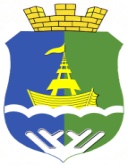 АДМИНИСТРАЦИЯ   ГОРОДСКОГО   ПОСЕЛЕНИЯ   ПРИОБЬЕОктябрьского районаХанты-Мансийского автономного округа-ЮгрыПОСТАНОВЛЕНИЕ  АДМИНИСТРАЦИЯ   ГОРОДСКОГО   ПОСЕЛЕНИЯ   ПРИОБЬЕОктябрьского районаХанты-Мансийского автономного округа-ЮгрыПОСТАНОВЛЕНИЕ  АДМИНИСТРАЦИЯ   ГОРОДСКОГО   ПОСЕЛЕНИЯ   ПРИОБЬЕОктябрьского районаХанты-Мансийского автономного округа-ЮгрыПОСТАНОВЛЕНИЕ  АДМИНИСТРАЦИЯ   ГОРОДСКОГО   ПОСЕЛЕНИЯ   ПРИОБЬЕОктябрьского районаХанты-Мансийского автономного округа-ЮгрыПОСТАНОВЛЕНИЕ  АДМИНИСТРАЦИЯ   ГОРОДСКОГО   ПОСЕЛЕНИЯ   ПРИОБЬЕОктябрьского районаХанты-Мансийского автономного округа-ЮгрыПОСТАНОВЛЕНИЕ  АДМИНИСТРАЦИЯ   ГОРОДСКОГО   ПОСЕЛЕНИЯ   ПРИОБЬЕОктябрьского районаХанты-Мансийского автономного округа-ЮгрыПОСТАНОВЛЕНИЕ  АДМИНИСТРАЦИЯ   ГОРОДСКОГО   ПОСЕЛЕНИЯ   ПРИОБЬЕОктябрьского районаХанты-Мансийского автономного округа-ЮгрыПОСТАНОВЛЕНИЕ  АДМИНИСТРАЦИЯ   ГОРОДСКОГО   ПОСЕЛЕНИЯ   ПРИОБЬЕОктябрьского районаХанты-Мансийского автономного округа-ЮгрыПОСТАНОВЛЕНИЕ  АДМИНИСТРАЦИЯ   ГОРОДСКОГО   ПОСЕЛЕНИЯ   ПРИОБЬЕОктябрьского районаХанты-Мансийского автономного округа-ЮгрыПОСТАНОВЛЕНИЕ  АДМИНИСТРАЦИЯ   ГОРОДСКОГО   ПОСЕЛЕНИЯ   ПРИОБЬЕОктябрьского районаХанты-Мансийского автономного округа-ЮгрыПОСТАНОВЛЕНИЕ  «10»апреля2017 г.№165п.г.т. Приобьеп.г.т. Приобьеп.г.т. Приобьеп.г.т. Приобьеп.г.т. Приобьеп.г.т. Приобьеп.г.т. Приобьеп.г.т. Приобьеп.г.т. Приобьеп.г.т. Приобье